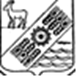                      Российская Федерация                              Администрация                                                         ПРОЕКТ                                                                                                                                сельского поселения                              СПАССКОЕ                   муниципального района                            Приволжский                        Самарская областьПостановление № ___ от __________ годаОб утверждении Программы профилактики рисков причинения вреда (ущерба) охраняемым законом ценностям в сфере муниципального жилищного контроля в сельском поселении Спасское муниципального района Приволжский Самарской области на 2023 годВ соответствии с Федеральным законом от 06.10.2003 г. № 131-ФЗ «Об общих принципах организации местного самоуправления в Российской Федерации», Федеральным законом от 31.07.2020 г. № 248-ФЗ «О государственном контроле (надзоре) и муниципальном контроле в Российской Федерации», постановлением Правительства Российской Федерации от 25.06.2021 г. № 990 «Об утверждении Правил разработки и утверждения контрольными (надзорными) органами программы профилактики рисков причинения вреда (ущерба) охраняемым законом ценностям», руководствуясь Уставом сельского поселения Спасское муниципального района Приволжский Самарской области,ПОСТАНОВЛЯЮ:1. Утвердить Программу профилактики рисков причинения вреда (ущерба) охраняемым законом ценностям в сфере муниципального жилищного контроля в сельском поселении Спасское муниципального района Приволжский Самарской области на 2023 год, согласно приложению.2. Настоящее Постановление вступает в силу со дня его официального опубликования. 3. Опубликовать настоящее постановление в информационном бюллетене «Вестник сельского поселения Спасское» и разместить на официальном сайте администрации сельского поселения Спасское муниципального района Приволжский Самарской области в информационно-телекоммуникационной сети «Интернет» - https://spasskoepv.ru в разделе «Муниципальный контроль».Глава сельского поселения Спасскоемуниципального района Приволжский Самарской области                                                                                                      А.В. КожинПриложениек постановлению от _________ г. № _______Программа профилактики рисков причинения вреда (ущерба) охраняемым законом ценностям в сфере муниципального жилищного контроля в сельском поселении Спасское муниципального района Приволжский Самарской области на 2023 годНастоящая программа профилактики рисков причинения вреда (ущерба) охраняемым законом ценностям при осуществлении муниципального жилищного	 контроля (далее - Программа), устанавливает порядок проведения профилактических мероприятий, направленных на предупреждение причинения вреда (ущерба) охраняемым законом ценностям, соблюдение которых оценивается в рамках осуществления муниципального жилищного контроля (далее – муниципальный контроль).1. Анализ текущего состояния осуществления муниципального контроля, описание текущего развития профилактической деятельности администрации сельского поселения Спасское муниципального района Приволжский Самарской области, характеристика проблем, на решение которых направлена ПрограммаОбъектами муниципального жилищного контроля являются:1) деятельность, действия (бездействие) контролируемых лиц, в рамках которых должны соблюдаться обязательные требования в сфере жилищного законодательства, законодательства об энергосбережении и о повышении энергетической эффективности в отношении муниципального жилищного фонда, предъявляемые к гражданам и организациям, осуществляющим деятельность, действия (бездействие);2) результаты деятельности контролируемых лиц, в том числе работы и услуги, к которым предъявляются обязательные требования в сфере жилищного законодательства, законодательства об энергосбережении и о повышении энергетической эффективности в отношении муниципального жилищного фонда;3) здания, помещения, сооружения, оборудование, устройство, предметы, материалы и другие объекты, которыми контролируемые лица владеют и (или) пользуются и к которым предъявляются обязательные требования в сфере жилищного законодательства, законодательства об энергосбережении и о повышении энергетической эффективности в отношении муниципального жилищного фонда (далее – производственные объекты).Контролируемыми лицами, в отношении которых осуществляется муниципальный жилищный контроль являются граждане, в том числе осуществляющие деятельность в качестве индивидуальных предпринимателей, организации,      в том числе коммерческих	 и некоммерческих организаций любых форм собственности и организационно-правовых форм, осуществляющие деятельность на территории сельского поселения Спасское муниципального района Приволжский Самарской области. Профилактические мероприятия в 2023 г. направлены на:- информирование юридических лиц, индивидуальных предпринимателей по вопросам соблюдения обязательных требований, в том числе посредством разъяснительной работы в средствах массовой информации и иными способами;- актуализацию нормативно-правовых оснований осуществления муниципальной функции, в связи с вступлением в силу Федерального закона от 31.07.2020 N 248-ФЗ "О государственном контроле (надзоре) и муниципальном контроле в Российской Федерации";- предупреждение нарушений обязательных требований контролируемыми лицами.2. Цели и задачи реализации Программы1. Профилактические мероприятия проводятся администрацией сельского поселения Спасское муниципального района Приволжский Самарской области для достижения основных целей:1) стимулирование добросовестного соблюдения обязательных требований всеми контролируемыми лицами;2) устранение условий, причин и факторов, способных привести к нарушениям обязательных требований и (или) причинению вреда (ущерба) охраняемым законом ценностям;3) создание условий для доведения обязательных требований до контролируемых лиц, повышение информированности о способах их соблюдения.2. Для достижения целей Программы выполняются следующие задачи:- оценка возможной угрозы причинения, либо причинения вреда (ущерба) охраняемым	законом ценностям, выработка и реализация профилактических мер, способствующих ее снижению;- выявление факторов угрозы причинения, либо причинения вреда (ущерба), причин и условий, способствующих нарушению обязательных требований, определение способов устранения или снижения угрозы;- оценка состояния подконтрольной среды и установление зависимости видов, форм и интенсивности профилактических мероприятий от присвоенных контролируемым лицам категорий риска;- создание условий для	изменения ценностного	отношения контролируемых лиц к рисковому поведению, формирования позитивной ответственности за	свое поведение, поддержания мотивации к добросовестному поведению;- регулярная ревизия обязательных требований и принятие мер к обеспечению реального влияния на подконтрольную сферу комплекса обязательных	требований, соблюдение которых составляет предмет муниципального контроля;- формирование единого понимания обязательных требований у всех участников контрольно-надзорной деятельности;- создание и внедрение мер системы позитивной профилактики; повышение уровня правовой грамотности контролируемых лиц, в том числе путем обеспечения доступности информации об обязательных требованиях и необходимых мерах по их исполнению;- снижение издержек контрольно-надзорной деятельности и административной нагрузки на контролируемых лиц.3. Перечень профилактических мероприятий, сроки (периодичность) их проведения1. В соответствии с Положением о муниципальном жилищном контроле, утвержденном решением Собрания представителей сельского поселения Спасское от 22.09.2021 г. № 52/33, проводятся следующие профилактические мероприятия:1) информирование;2) объявление предостережения; 3) консультирование;4) обобщение правоприменительной практики.2. Перечень профилактических мероприятий с указанием сроков (периодичности) их проведения, ответственных за их осуществление указаны в приложении к Программе.4. Показатели результативности и эффективности Программы1. Показатели результативности программы профилактики определяются в соответствии со следующей таблицей:Под оценкой эффективности программы профилактики понимается оценка изменения количества нарушений обязательных требований.Текущая (ежеквартальная) оценка результативности и эффективности программы профилактики осуществляется Главой сельского поселения Спасское муниципального района Приволжский Самарской области.2. Сведения о достижении показателей результативности и эффективности Программы включаются	в состав доклада о виде муниципального контроля в соответствии со статьей 30 Федерального закона «О государственном контроле (надзоре) и муниципальном контроле в Российской Федерации». 5Приложениек ПрограммеПеречень профилактических мероприятий, сроки (периодичность) их проведения№ п/пНаименование показателяЕдиница измерения, свидетельствующая о максимальной результативности программы профилактики1Полнота информации, размещенной на официальном сайте администрации в соответствии с частью 3 статьи 46 Федерального закона от 31.07.2020 № 248-ФЗ «О государственном контроле (надзоре) и муниципальном контроле в Российской Федерации»100 %2Количество размещений сведений по вопросам соблюдения обязательных требований в средствах массовой информации23Доля случаев объявления предостережений в общем количестве случаев выявления готовящихся нарушений обязательных требований или признаков нарушений обязательных требований100 %(если имелись случаи выявления готовящихся нарушений обязательных требований или признаков нарушений обязательных требований)4Доля	случаев нарушения сроков консультирования контролируемых лиц в письменной форме	0%5Доля случаев повторного обращения контролируемых лиц в письменной форме по тому же вопросу муниципальногоконтроля0%6Количество собраний и конференций граждан, на которых осуществлялось консультирование контролируемых лиц по вопросам муниципального контроля в устной форме2№ п/пВид мероприятияФорма мероприятияДолжностные лица, ответственные за реализацию мероприятияСроки (периодичность) их проведения1ИнформированиеПроведение публичных мероприятий (собраний, совещаний, семинаров) с контролируемыми лицами в целях их информированияСпециалист администрации сельского поселения СпасскоеПо мере необходимости в течение года1ИнформированиеПубликация на сайте руководств по соблюдению обязательных требований в сфере жилищного законодательстваСпециалист администрации сельского поселения СпасскоеПо мере поступления1ИнформированиеРазмещение и поддержание в актуальном состоянии на официальном сайте в сети "Интернет" информации, перечень которой предусмотрен Положением о виде контроляСпециалист администрации сельского поселения СпасскоеПо мере обновления2Консультирование контролируемых лиц в устной илиписьменной форме по вопросам, связанным с содержанием, эксплуатацией и ремонтом муниципального жилищного фондаКонсультирование контролируемых лиц в устной форме по телефону, по видео-конференц-связи и на личном приемеСпециалист администрации сельского поселения СпасскоеПри обращении лица, нуждающегося в консультировании2Консультирование контролируемых лиц в устной илиписьменной форме по вопросам, связанным с содержанием, эксплуатацией и ремонтом муниципального жилищного фондаКонсультирование контролируемых лиц в письменной формеСпециалист администрации сельского поселения СпасскоеПри обращении лица, нуждающегося в консультировании, в течение 30 дней со дня регистрации администрацией письменного обращения, если более короткий срок не предусмотрен законодательством3Объявление предостереженияОбъявление предостережений контролируемым лицам для целей принятия мер по обеспечению соблюдения обязательных требованийСпециалист администрации сельского поселения СпасскоеВ течение года (при наличии оснований)4Обобщение      правоприменительнойпрактикиПо итогам правоприменительной практики контрольный (надзорный) орган готовит доклад с результатами ее обобщения в рамках своей деятельности муниципального жилищного контроля Специалист администрации сельского поселения СпасскоеНе реже 1 раза в год